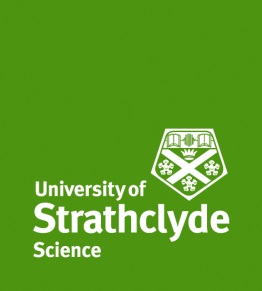 University of StrathclydeSummer School for Students from China 2019Once completed this application form should be returned to science-enquiries@strath.ac.ukAny questions you have about the Summer School should also be directed to this email address.The application deadline is Friday 10 February 2017. You will be informed if your application has been successful and your place secured by Friday 31 March 2019.Student’s First NameStudent’s SurnameGender Male / FemaleHome addressHome UniversityCourse of StudyYear of StudyEmail addressEmergency contact name (for whilst at the Summer School)Emergency contact phone numberEmergency contact email addressPlease let us know of any dietary requirements you have or any medical information we should be aware of